REZULTATI DELAVSKE ŠPORTNE IGRE 2011PIKADOBOWLING Ženske posamično:mesto – Tadeja (Dom starejši MS) 432 kegljevmesto – Sonja (Carina) 386 kegljevmesto – Monika (Carina) 366 kegljevmesto – Bojana (Dom starejših MS) 361 kegljevmesto – Natalija (Dom starejših MS) 306 kegljevmesto – Bojana (Carina) 222 kegljevMoški posamično:mesto – Dušan (Carina) 507 kegljevmesto – Roman (Dom starejših MS) 477 kegljevmesto – Robi (Carina) 418 kegljevmesto – Damjan (Carina) 415 kegljevmesto – Darko (Dom starejših MS) 377 kegljevmesto – Jernej (Dom starejših MS) 341 kegljev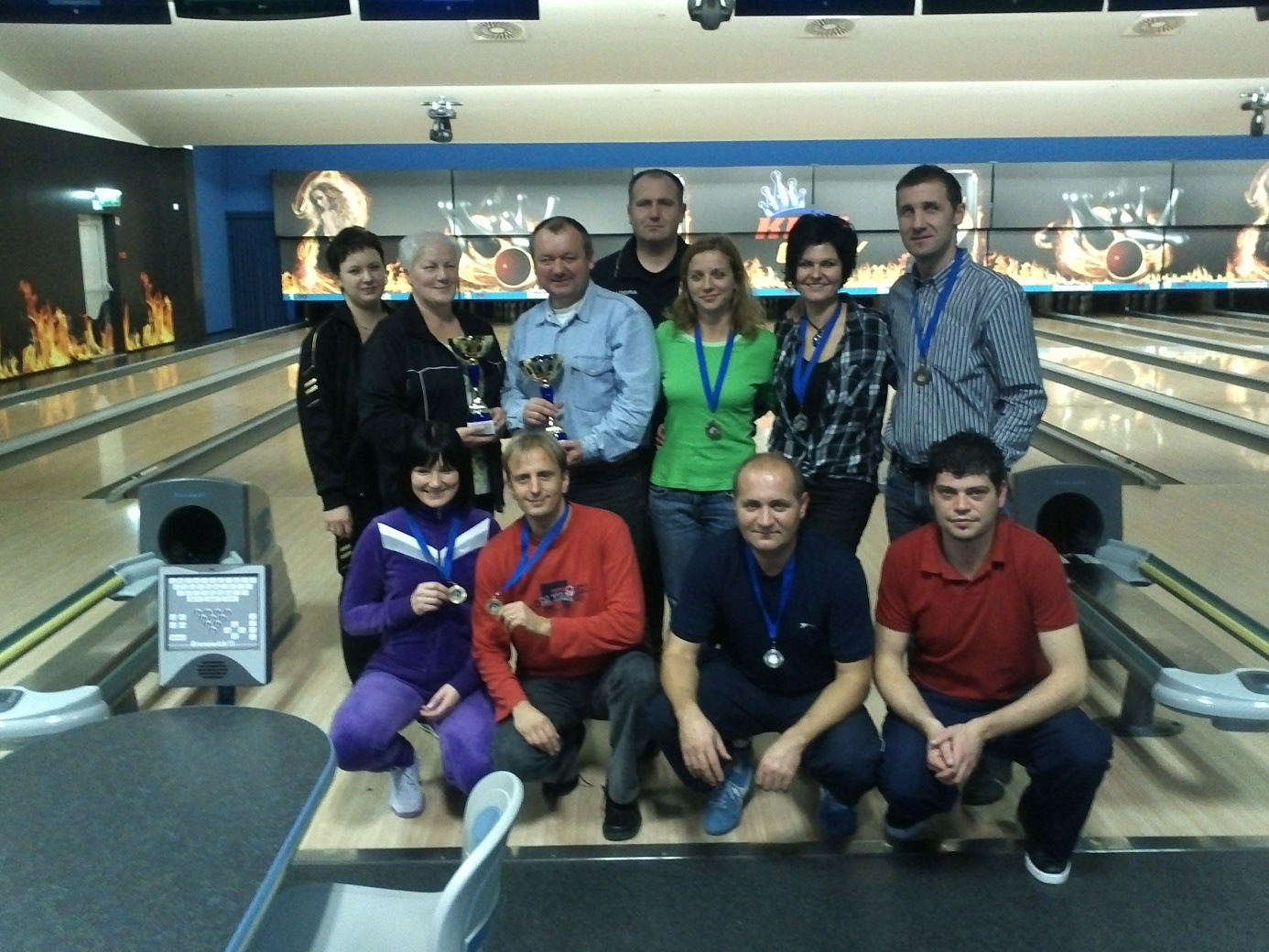 Zmagovalci v bowlingu – DŠI 2011STRELJANJE Z ZRAČNO PUŠKO1. Območni  policijski  sindikat  MS___________________527  krogov    9 točk2. Društvo  upokojencev  M. Sobota__________________499  krogov    6 točk3. Medobčinsko društvo invalidov  MS________________468  krogov    3 točkePOSAMEZNO  MOŠKI                                                                                   1.ser.      2.ser.                      skupaj1. Šnepf Silvo          Ob. policijski sindikat             89          88                           177 k.2. Majc Štefan       D. upokojen. M. Sobota         87          89    po 2. ser.       176 k.3. Kosi Mladen       Ob. policijski sindikat             90          86                           176 k.4. Šterman Jože     Ob. policijski sindikat             85          89                            174 k.5. Huber Marjan   Medobčinsko D. Invalidov     84          81                            165 k.6. Kološa Drago     D. upokojen. M. Sobota         80          83                            163 k.7. Kovačič Jože     Medobčinsko D. Invalidov      79          76                            155 k.8. Lebar Jože        Medobčinsko D. Invalidov      72          76                             148 k.EKIPNO  ŽENSKE1. Območni policijski sindikat M.S.___________________489 krogov      6 točk2. Komunala Murska Sobota_________________________421 krogov   3 točkePOSAMEZNO  ŽENSKE                                                                                              1.ser.      2.ser.          skupaj1. Rantaša Marija    Območni polic. Sindikat                81         87            168 krog.2. Zver-Vlaj Tina      Območni polic. Sindikat                86         81             167 krog.           3 .Vogrinčič Dragica D. upokojencev M.S.                    79         81             160 krog.4.Herbai Nataša       Komunala M. Sobota                    78         80             158 krog.5. Rauš Suzana        Območni polic. Sindikat                 76        79             155 krog.6. Žitek Andreja      Območni polic. Sindikat                 78         76             154 krog.7.Varga Lemut Melita   Komunala M. S.                        72         65             137 krog. 8. Gomboc Tanja     Komunala M. Sobota                     55         72             127 krog. ODBOJKAŽENSKE:BOLNINICA –WOLFORD  – CARINA  2 : 0 OBM. POLICIJSKI SINDIKAT –ŠD CARINIK  2 : 0 OBM. POLICIJSKI SINDIKAT  - BOLNICA-WOLFORD  1 : 2 VRSTNI RED:MOŠKI:SPLOŠNA BOLNICA – DOM STAREJŠIH  2 : 0ŠD CARINIK – TELEKOM             2 : 0FINALNI DEL:OBM. POLICIJSKI SINDIKAT – SPLOŠNA BOLNICA 2 : 0SPLOŠNA BOLNICA – ŠD CARINIK 2 : 0ŠD CARINIK . OBM. POLICOJSKI SINDIKAT  0 : 2VRSTNI RED:NAMIZNI TENISCARINA – SPLOŠNA BOLNICA   3 : 0VRSTNI RED:NOGOMET:Izločilni tekmi:SPLOŠNA BOLNICA - TELEKOM  3:0ŠD CARINIK - DOM STAREJSŠIH 1:3Tekma za 4.-5- mestoTELEKOM - ŠD CARINIK 7:3FINALNI TURNIR:BOLNICA - DOM STAREJŠIH 4:2POLICIJSKI SINDIKAT - DOM STAREJŠIH 9:2BOLNICA - POLICIJSKI SINDIKAT 0:3LESTVICA1.POLICIJA                       15 T2.BOLNICA                       12 T3.DOM STAREJŠIH            9 T4.TELEKOM MS                 6 T5.ŠD CARINIK                     3 TŠAHKEGLJANJEBORBENE IGRE   4 tekmovalci  x 4 steze  x 2 seta x 6  metov           MOŠKI in  ŽENSKEDatum-uraPOSAMEZNO       120 metov  MOŠKI  po dva  tekmovalca  vsake ekipePOSAMEZNO       120 metov   ŽENSKE  po dve tekmovalki  vsake ekipeRIBOLOVTABELA SKUPNA UVRSTITEV – DŠI 2011                                                Koš odbojka nog   bowl    rib    šah   strelj      pikado     keglj     NTMOŠKI POSAMIČNO1.MOJMIR ŠAFARIČ2.ŠINKO DANIEL3.ŠIJANEC ALEŠŽENSKE POSAMIČNO1.LJUBA FLISAR2.ZDENKA KOUDILA3.SUZANA ZADRAVECMOŠKI EKIPNOTOĆKE DŠI1.OBM.OBRTNO-PODJ. ZBORNICA212.OBM. POLICIJSKI SINDIKAT183.DRUŠTVO UPOKOJENCEV154.MEDOBČINSKO DRUŠTVO INVALIDOV125.ŠD CARINIK96.DOM STAREJŠIH67.SPLOŠNA BOLNICA3ŽENSKE EKIPNOTOĆKE DŠI1.OBMOČNA OBRTNA ZBORNICA212.OBM.POLICIJSKI SINDIKAT183.DRUŠTVO UPOKOJENCEV154.MEDOBČINSKO DRUŠTVO INVALIDOV125.ŠD CARINIK96.DOM STAREJŠIH67.SPLOŠNA BOLNICA3MOŠKI EKIPNOTOĆKE DŠI1.ŠD CARINIK62.DOM STAREJŠIH3ŽENSKE EKIPNOTOĆKE DŠI1.DOM STAREJŠIH62.OBM. POLICJSKI SINDIKAT3TOČKE DŠI1.BOLNICA-WOLFORD M.SOBOTA92.OBM.POLICJSKI SINDIKAT 63.CARINA M.SOBOTA3TOČKE DŠI1.OBM.POLICJJSKI SINDIKAT122.SPLOŠNA BOLNICA93.ŠD CARINIK64.TELEKOM31. CARINA MS62.SPLOŠNA BOLNICA MS3 EKIPNOTOĆKE DŠI1.DRUŠTVO UPOKOJENCEV MS152.SVIZ M. SOBOTA123.OBM. OBRTNO-PDJ. ZBORNICA MS94.KGZS-ZAVOD M.SOBOTA65.PODJETJE ZA INFORMIRANJE MS3 POSAMIČNO1.BORIS KOVAČ2.ROBERT RADOSAVLJEVIČ3.DENIS GJURANPetek:27.01.2012Ura:   13- 14.00REZULTATIMDI INVALIDOV Moški   I. mesto                 49415 točk DŠIMDI INVALIDOVŽenske                3479 točk DŠIPonedeljek:        30.01.2012Ura:  19 – 20.00TELEKOMMoški   II. mesto                      431 12 točk DŠIPOLICIJAMoški   III. mesto                3449 točke DŠIObmočna OOZMoški                3306 točk DŠIDOM STAREJŠIHMoški                3503 točk DŠIŽenske III. mesto                   3303 točke DŠIŽenske II. mesto                3276 točke DŠIDATUM-URADruštvo:TekmovalecRezultat  1x12018.01.2012   19.00TELEKOMTANACEK     Zlatko     II.   558  kegljevTELEKOMREPIČ          Ivan     III.   52720.01.2012   13.00MDIMARTINUZZI  Jože     I. mesto   577MDIŠAFARIČ      Marjan   48226.01.2012   17.00POLICIJAČURMAN      Renato   518POLICIJAROŽANC      Robert   52230.01.2012   20.00OOZPREININGER Vlado   460OOZGIDER-KOCUVAN   480DOM  RAKIČANOŠLAJ         Jernej   440DOM  RAKIČANGODVAJS     Roman          454DATUM-URADruštvo:Tekmovalka: Rezultat  1x12020.01.2012  12.00MDIPAJEK        Anica     II.     443 kegljevMDIROPOŠA     Martina     43822.01.2012  16.00OOZSAPAČ        Sonja     I.mesto     511OOZ         027.01.2012  17.00POLICIJAŽITEK        Andreja     III.     441POLICIJA     42130.01.2012  20.00DOM  RAKIČANKOVAČ       Vida     436DOM  RAKIČANVUČKO       Bojana     428EKIPNOTočke DŠI1.DRUŠTVO UPOKOJENCEV M.SOBOTAPALI FLISARJOŽE LAPOŠIJANEZ PUGELJ16650 točk92. CARINA M.SOBOTAIVAN DAMIŠMATEJ OBALDRAGO MEOLIC16580 točk63.BOLNICA M.SOBOTAŠTEFAN BERKEJANKOHERCANANDREJ HORVAT10440 točk3POSAMEZNOPALI FLISAR7950 točkJOŽE LAPOŠI7540 točkIVAN DAMIŠ6370 točkMMŽMŽMŽMŽMŽskupaj1.OBMOČNI POLICIJSKI SINDIKAT12615396181893992.CARINA633669699663DRUŠTVO  UPOKOJENCEV91561515604.MED. DRUŠTVO INVALIDOV31212159515.OBM.OBRTNO  PODJ.  ZBORNICA2121648BOLNIŠNICA9912333342DOM STAREJŠIH936663639TELEKOM361221SVIZ1212KOMUNALA336KGZ ZAVOD MS66POD. ZA INF.33